Atividade de aprendizagem a distância 13Professora Neusa Aparecida Rigo FabroDisciplina: Matemática e Português - 3º ano 2 - MatutinoAtividade para ser desenvolvida na semana dos dias 15/06 a 19/06.Olá queridas crianças, pais ou responsáveis! Espero que esteja tudo bem com vocês. Segue a sequência de atividade para esta semana. Orientações, explicações e correções, pelo WhatsApp, no nosso grupo do 3º ano 2. Qualquer dúvida, estou à disposição pelo fone 991375830. Bons estudos e tenham uma excelente semana!!Para colocar em prática e exercitar tudo o que aprendemos nas últimas duas aulas, leia com atenção as informações e faça os exercícios das páginas 216 e 217, do livro de matemática Aprender Juntos. Depois que terminar mande foto para a professora corrigir.Para desenvolver sua oralidade se divertindo, leia várias vezes com atenção, a letra da cantiga popular TUMBALACATUMBA  TUMBA TÁ! Depois copie e desenhe em cada estrofe, um relógio de ponteiros marcando a hora indicada. Observe que cada estrofe possui duas palavras que rimam exemplo (uma/tumba). Pinte as rimas de cada estrofe de uma cor. Se quiser ouvir, cantar, dançar, se divertir e mexer o corpo clique aqui. Tumbalacatumba, tumba tá! Tumbalacatumba, tumba tá! Quando o relógio bate à umaTodas as caveiras saem da tumba. Quando o relógio bate às duasTodas as caveiras pintam as unhas.Quando o relógio bate às trêsTodas as caveiras imitam chinês.Quando o relógio bate às quatroTodas as caveiras tiram retrato.Quando o relógio bate às cincoTodas as caveiras apertam o cinto.Quando o relógio bate às seisTodas as caveiras jogam xadrez.Quando o relógio bate às seteTodas as caveiras jogam basquete.Quando o relógio bate às oitoTodas as caveiras comem biscoito.Quando o relógio bate às noveTodas as caveiras se sacodem.Quando o relógio bate às dezTodas as caveiras comem pastéis.Quando o relógio bate às onze             	Todas as caveiras sobem no bonde.Quando o relógio bate às dozeTodas as caveiras fazem pose.(DVD Galinha Pintadinha Vol. 4 ou Carinha de Anjo)Terminou tudo? Muito bem! Você é 10! Fiquem bem você e sua família! Abraços…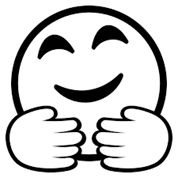 